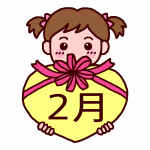 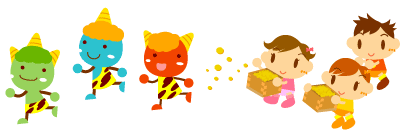 本の貸し出しは３月１日（金）までです！！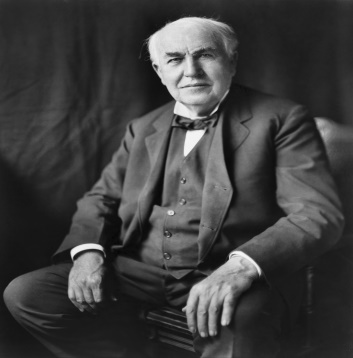 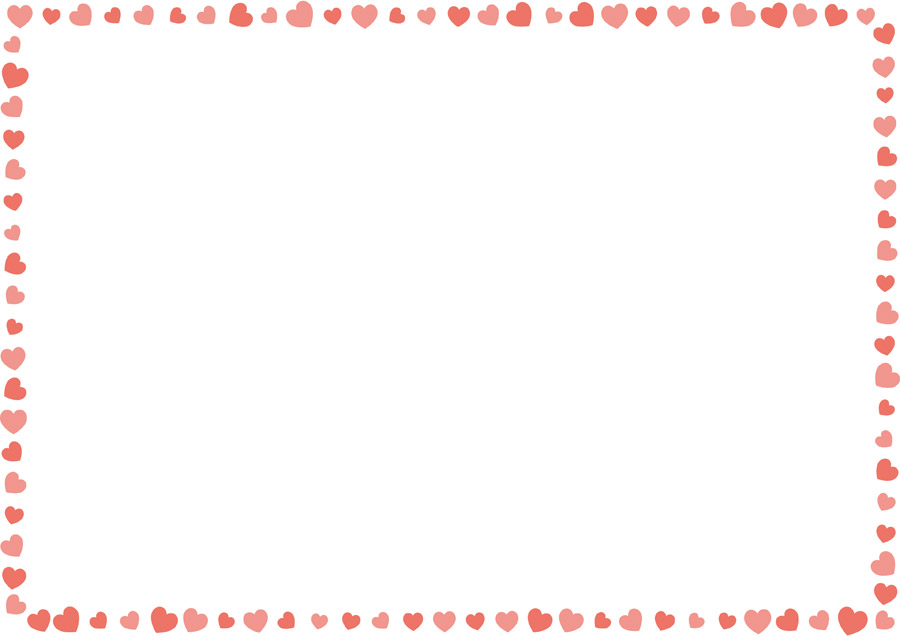 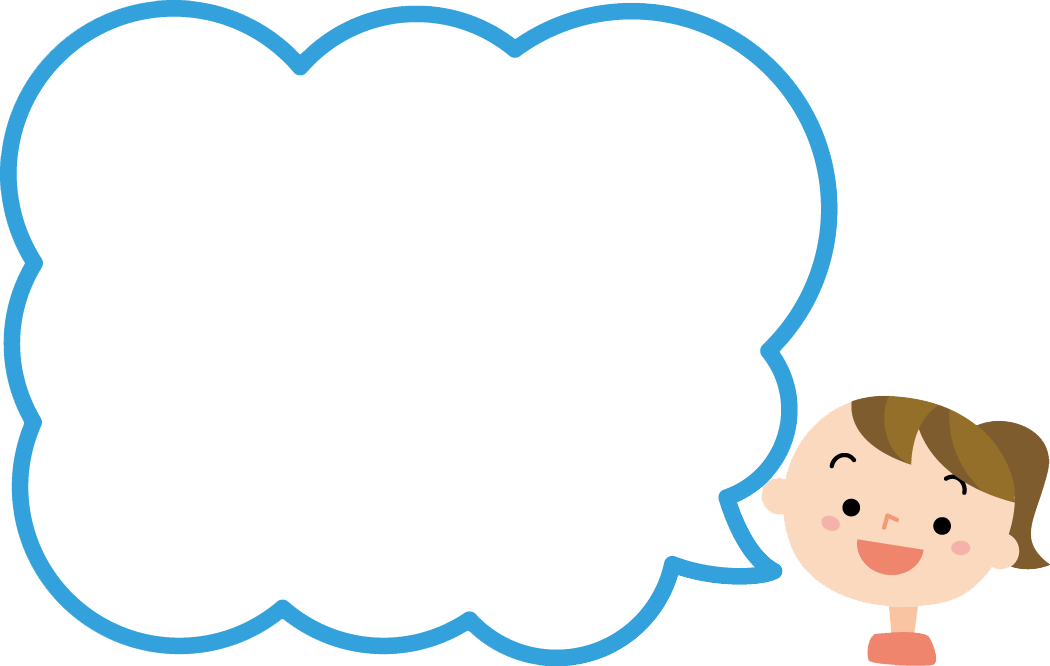 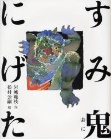 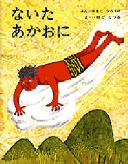 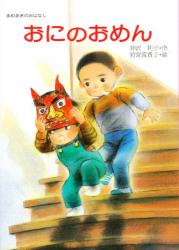 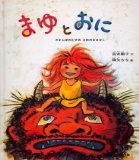 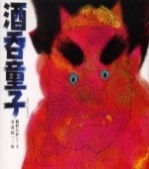 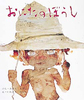 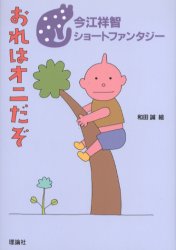 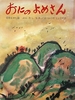 